April’s News…..April 14th………work day(families, teachers, community)9:00 to 1:00April 20th ……..Earth day celebration/awareness (parents, would you please have your child start saving some recyclable items to bring for that day) Here is a list of items that your child can bring….Plastic bottles/Aluminum cans/Ink cartridges/grocery plastic bags/over ripped fruits or vegetables-we feed them to the animals or compost them. April 21st ………monthly fundraisersPlant/tamales/pupusas/horchata sale 10am to 3pm You can preorder  the tamales(pork or chicken or cheese) 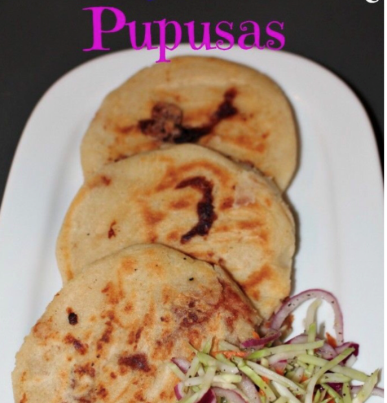 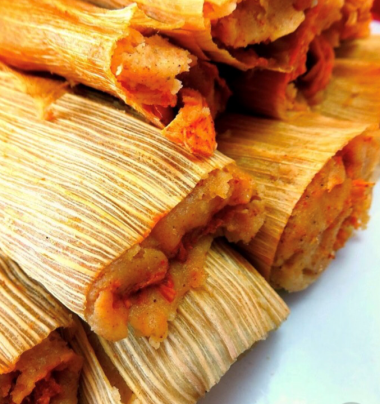 